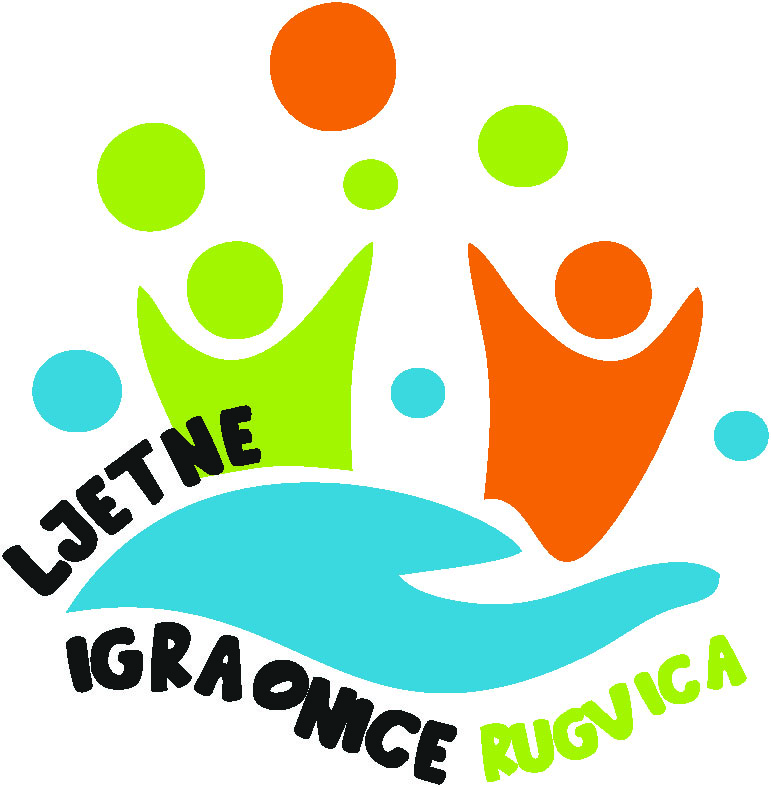 PRIJAVNICA NA BESPLATNE LJETNE IGRAONICE U ORGANIZACIJI OPĆINE RUGVICAIME I PREZIME UČENIKA: ....................................................................................................................................................... AKTIVNOSTI NA KOJU SE DIJETE PRIJAVLJUJE: ............................................................................................................. DATUM ROĐENJA UČENIKA: .............................................................................................................................................. RAZRED KOJI ZAVRŠAVA: .....................................................................................................................................................IME I PREZIME RODITELJA: ................................................................................................................................................... DATUM PRIJAVE: ..................................................................................................................................................................... KONTAKT ISKLJUČIVO MOBITEL: ...................................................................................................................................... KONTAKT E-MAIL RODITELJA: ............................................................................................................... Suglasan/suglasna sam da moje dijete sudjeluje u besplatnim ljetnim radionicama koje organizira Općina Rugvica. Dajem dopuštenje Općini Rugvica da obrađuje moje podatke i podatke mog djeteta koji su naznačeni u ovoj prijavnici u svrhu koja je za njih naznačena Suglasan/suglasna sam da se moje dijete fotografira u svrhu promoviranja radionica. (potpisuje roditelj) Potpis:................................................................................................. 